Администрация Светлоярского муниципального района Волгоградской области на основании распоряжения администрации Светлоярского муниципального района от 07.02.2017 № 46 -р, извещает о проведении аукциона по продаже права аренды на земельный участок.Заказчик аукциона: Администрация Светлоярского муниципального района Волгоградской области.Организатор аукциона: Администрация Светлоярского муниципального района Волгоградской области. Адрес организатора: 404171, Волгоградская область, р.п. Светлый Яр, ул. Спортивная, 5, кабинет № 41, тел. (884477) 6-92-78.Дата, время, место и порядок проведения аукциона: аукцион проводится  16 марта 2017 г. с 10-00 до 12-00 часов (по московскому времени) по адресу: Волгоградская область, р.п. Светлый Яр, ул. Спортивная, 5.Аукцион является открытым по составу участников и по форме подачи предложений.Подведение итогов аукциона проводится с 14-00 до 15-00 часов (по московскому времени) 16 марта 2017 г.Решение об отказе в проведении аукциона может быть принято не позднее 28 февраля 2017 г.Предмет аукциона: право заключить договор аренды на земельный участок сроком на 3 года.            ЛОТ № 1: земельный участок категории земель населенных пунктов, площадью 147 кв.м., с кадастровым номером 34:26:090201:11034, расположенный по адресу: Волгоградская область, Светлоярский район, р.п. Светлый Яр, ул. Московская, № 15, для строительства гаража.            Участок под арестом и запретом не состоит. Возможность подключения к тепловым сетям, согласно выданным техническим условиям имеется. Возможность подключения электрических мощностей, согласно выданным техническим условиям, имеется. Возможность водоснабжения: мощности по обеспечению хоз/питьевой водой и приему хоз/бытовых стоков имеются. Плата за подключение нормативно-правовыми актами не установлена.           Начальная цена ежегодной арендной платы за земельный участок – 15 000 (пятнадцать тысяч) рублей 00 коп.Шаг аукциона – 450(четыреста пятьдесят) рублей 00 коп.Сумма задатка для участия в аукционе – 1500 (одна тысяча пятьсот) рублей 00 коп.5. Форма заявки:Организатору аукциона – АдминистрацияСветлоярского муниципального районаВолгоградской областиЗ А Я В К А на участие в торгах по продаже права аренды на земельный участок«___» ________2017 г.__________________________________________________________________________(полное наименование юридического лица, подавшего заявку,__________________________________________________________________________ с указанием организационно-правовой формы, учредители,____________________________________________________________________________другие реквизиты: ИНН, ОГРН, адрес, телефон)_____________________________________________________________,именуемый далее Претендент(сведения о руководителе предприятия (Ф.И.О, телефон))_________________________________________________________________________________________________(фамилия, имя, отчество и паспортные данные физического лица, подающего заявку)__________________________________________________, именуемый далее Претендент, в лице_________________________________________________________________________________________,                                                                                                              (фамилия, имя, отчество, должность)действующего на основании____________________________________________________,принимая решение об участии в торгах по продаже земельного участка:(наименование земельного участка, его основныехарактеристики и местонахождение)обязуюсь:1) соблюдать условия торгов, содержащиеся в информационном сообщении о проведении торгов, опубликованном в газете «Восход» от __.__.20__ г. № _______________, 2) в случае признания победителем торгов в течение 5 (пяти) дней после подведения итогов торгов:- оплатить сложившуюся на торгах цену земельного участка;- заключить с  администрацией Светлоярского муниципального района Волгоградской области договор аренды.Банковские реквизиты Претендента: ___________________________________________________________________________________________________________________________________________________________________________________________________________________________________________________Подпись Претендента (его уполномоченного представителя):____________________________________________ (___________________________________)                                              М.П.Заявка принята Организатором аукциона:___час.___мин. «___» _____________ 2017 г. за № _______ ______________________________________________________________                      _________________________(должность и Ф.И.О. лица, принявшего заявку)                                      (подпись)Заявки на участие в аукционе с прилагаемыми к ним документами принимаются администрацией Светлоярского муниципального района по рабочим дням: понедельник-пятница с 08.00 до 16.30 (по московскому времени) с 13 февраля 2017 по 14 марта 2017 по адресу: Волгоградская область, р.п. Светлый Яр, ул. Спортивная, 5, каб. № 41.6. Задаток перечисляется по следующим реквизитам:Получатель: УФК по Волгоградской области (Администрация Светлоярского муниципального района л/сч 05293036410) ИНН 3426003655 КПП 342601001. Банк получателя: отделение Волгоград г. Волгоградр/сч 40302810900003000251 бик 041806001.В случае если аукцион признан несостоявшимся, задаток подлежит возврату. Задаток возвращается также лицам, которые участвовали в аукционе, но не выиграли его. Внесенный победителем аукциона задаток засчитывается в счет арендной оплаты за земельный участок.7. К участию в аукционе допускаются физические и юридические лица, своевременно подавшие заявку на участие в аукционе и представившие документы в соответствии с перечнем. 7.1. Перечень документов, предоставляемых для участия в аукционе: Для участия в аукционе заявители представляют в установленный в извещении о проведении аукциона срок следующие документы:1) заявка на участие в аукционе по установленной форме с указанием реквизитов счета для возврата задатка;2) копии документов, удостоверяющих личность (для физических лиц);3) документы, подтверждающие внесение задаткаУказанные документы в части их оформления и содержания должны соответствовать требованиям законодательства РФ.Заявитель не допускается к участию в аукционе по следующим основаниям:1) непредставление определенных пунктом 7.1. настоящей статьи необходимых для участия в аукционе документов или представление недостоверных сведений;2) непоступление задатка на счет, указанный в извещении о проведении аукциона, до дня окончания приема документов для участия в аукционе;3) подача заявки на участие в аукционе по продаже земельного участка лицом, которое в соответствии с федеральными законами не имеет права приобретать в собственность земельные участки;4) отсутствие сведений о заявителе в едином государственном реестре юридических лиц (для юридических лиц) или едином государственном реестре индивидуальных предпринимателей (для индивидуальных предпринимателей).Ознакомиться с протоколом о результатах аукциона, а также сведениями о земельном участке и условиях заключения договора аренды земельного участка можно с момента приема заявок по адресу Организатора аукциона. Телефон для справок 8(84477) 6-92-78.8. Дата осмотра – 01 марта 2017 г. Осмотр земельного участка на местности проводится с предварительным согласованием.9. Итоги приема заявок подводятся 15 марта 2017 г. в 10.00 (по московскому времени) по адресу: Волгоградская область, р.п. Светлый Яр, ул. Спортивная, 5, кабинет № 41. Претендент получает статус участника аукциона с момента подписания членами комиссии протокола окончания приема и регистрации заявок.10. Предложения о цене заявляются открыто в ходе проведения торгов. Победителем аукциона признается претендент, предложивший в ходе проведения торгов наиболее высокую цену. Лицо, выигравшее торги, и организатор торгов подписывают в день проведения аукциона протокол о результатах торгов, который имеет силу договора. Уведомление о победе на аукционе выдается победителю в течение пяти дней с даты подведения итогов аукциона.11.      Проект договора аренды земельного участка:Договор арендыземельного участкар.п. Светлый Яр	                                                                                          ___  ___ 2017 г.Администрация Светлоярского муниципального района Волгоградской области, именуемая в дальнейшем «Арендодатель», в лице заместителя главы Светлоярского муниципального района ______________________________, с одной стороны, и гражданин ____________________________, именуемый в дальнейшем «Арендатор», с другой стороны, а совместно именуемые «Стороны», заключили настоящий договор (далее по тексту - Договор) о нижеследующем:1. Предмет Договора            1.1. На основании постановления администрации Светлоярского муниципального района Волгоградской области от _____№____, Арендодатель передает, а Арендатор принимает за плату во временное владение и пользование (в аренду) земельный участок ___________________________, с разрешенным использованием: ___________________________________________________.1.2. Арендодатель гарантирует, что Участок не обременен правами третьих лиц, не находится под арестом, права Арендодателя не оспариваются в суде.2. Срок действия Договора2.1. Срок аренды Участка устанавливается на ____________________.                                  3. Размер и условия внесения арендной платы	       3.1. Размер арендной платы за Участок составляет: _____________ в год.       3.2. Арендная плата вносится Арендатором ежемесячно равными долями в течение каждого расчетного периода, путем перечисления на счет 40101810300000010003 в банке: Отделение Волгоград.                                                                               3.3. Арендная плата начисляется с момента принятия постановления о предоставлении в аренду земельного участка.Исполнением обязательства по внесению арендной платы является  поступление на счет Арендодателя арендной платы в сумме, указанной в п. 3.1. настоящего Договора.Расчет арендной платы определен в Приложении № 2 к Договору, которое является неотъемлемой частью Договора.3.4. В случае направления Арендатору письменной претензии в связи с неисполнением им обязательств по внесению арендной платы, Арендатор обязан внести арендную плату в течение 10 (десяти) календарных дней со дня получения такой претензии.3.5. Размер арендной платы может быть пересмотрен Арендодателем в одностороннем порядке в случае изменения кадастровой стоимости земельных участков, коэффициентов, применяемых при расчете арендной платы за земельные участки, льгот по ее уплате в соответствие с решениями органов госудасртвенной власти Российской Федерации, волгоградской области, Администрации Светлоярского муниципального района.3.6. Размер арендной платы пересматривается в случае перевода земельного участка из одной категории земель в другую или изменения разрешенного использования земельного участка в соответствии с требованиями законодательства Российской Федерации.3.7. Размер арендной платы и реквизиты для ее перечисления уточняются Арендодателем в случае их изменения путем направления Уведомления или Дополнительного соглашения.3.8. В случае передачи Участка в субаренду, Договор субаренды участка заключается на условиях настоящего договора и направляется Арендодателю для последующего учета. Срок действия Договора субаренды не может превышать срок действия Договора.3.9. В случае передачи земельного участка в субаренду размер арендной платы не может быть ниже размера арендной платы по настоящему Договору.4. Права и обязанности Сторон4.1. Арендодатель имеет право:4.1.1. На беспрепятственный доступ на территорию арендуемого земельного участка с целью его осмотра на предмет соблюдения условий Договора.4.1.2. Вносить по согласованию с Арендатором в Договор необходимые изменения, дополнения и уточнения путем заключения дополнительных соглашений в случае изменения законодательства Российской Федерации и Волгоградской области.4.1.3. На возмещение убытков, причиненных ухудшением качества Участка и экологической обстановки в результате хозяйственной деятельности арендатора, а также по иным основаниям, предусмотренным законодательством Российской Федерации.4.1.4. Требовать досрочного расторжения Договора после направления Арендатору письменного предупреждения о необходимости исполнения им обязательств и расторжения Договора в 30-дневный срок в случаях:- использования земли не по целевому назначению;- использования земельного участка способами, приводящими к ухудшению экологической обстановки;- невнесения арендной платы более чем за 3 месяца подряд4.1.5. Отказаться от исполнения Договора в одностороннем порядке при обязательном уведомлении Арендатора за 30 дней о намерении прекратить арендные отношения в случаях:- необоснованного уклонения Арендатора от подписания дополнительных соглашений к договору, а также неполучения Уведомления изменении арендной платы в соответствии с разделом 3 Договора.4.2. Арендодатель обязан:4.2.1. Выполнять в полном объеме все условия Договора.4.2.2. Письменно в десятидневный срок уведомить Арендатора об изменении номеров счетов для перечисления арендной платы, указанных в п. 3.2. 4.2.3 Своевременно производить перерасчет арендной платы и своевременно информировать об этом Арендатора.4.2.4. После подписания Договора и изменений к нему произвести его (их) государственную регистрацию в Управлении Федеральной службы госудасртвенной регистрации, кадастра и картографии по Волгоградской области.           4.3. Арендатор имеет право:4.3.1. Временно владеть и пользоваться Участком на условиях, установленных договором.4.3.2. Сдавать участок в субаренду, а также передавать свои права и обязанности по Договору третьим лицам с согласия Арендодателя.4.3.3. По истечению срока действия Договора для заключения Договора аренды на новый срок на согласованных сторонами условиях направить письменное заявление Арендодателю не позднее чем за 2 (два) месяца до истечения срока действия Договора.  4.4. Арендатор обязан:              4.4.1. Выполнять в полном объеме все условия Договора.          4.4.2. Использовать Участок в соответствии с целевым назначением и разрешенным использованием.           4.4.3. Уплачивать в размере и на условиях, установленных Договором, арендную плату.           4.4.4. Обеспечить Арендодателю и его представителям, представителям органов государственного земельного контроля доступ на Участок по их требованию.           4.4.5. Письменно сообщить Арендодателю не позднее чем за 3 (три) месяца о предстоящем освобождении Участка как в связи с окончанием срока действия Договора, так и при досрочном его освобождении.           4.4.6. Не допускать действий, приводящих к ухудшению экологической обстановки на Участке и прилегающих к нему территориях, а также выполнять работы по благоустройству территории.          4.4.7. В случае передачи прав и обязанностей Арендатора в течение 3 (трех) рабочих дней передать Арендодателю надлежащим образом заверенные копии соответствующих договоров с отметкой о госудасртвенной регистрации.           4.5. Не использование  Участка Арендатором не может служить основанием для невнесения арендной платы.5. Ответственность Сторон5.1. За нарушение условий Договора Стороны несут ответственность, предусмотренную законодательством Российской Федерации.   5.2. За нарушение срока внесения арендной платы по Договору Арендатор выплачивает Арендодателю пени. Размер пени составляет 1/300 ставки рефинансирования Банка России, действующей на день уплаты пени, от не уплаченной в срок суммы. Пеня начисляется за каждый день просрочки начиная со дня, следующего за днем истечения срока оплаты аренды. Пени перечисляются в порядке, предусмотренном п. 3.2. Договора.5.3. Ответственность Сторон за нарушение обязательств по Договору, вызванных действием обстоятельств непреодолимой силы, регулируется законодательством Российской Федерации.6. Изменение, расторжение и прекращение Договора 	6.1. Все изменения и (или) дополнения к Договору оформляются Сторонами в письменной форме.6.2. Договор может быть расторгнут по требованию Арендодателя по решению суда на основании и в порядке, установленном гражданским законодательством, а также в случаях, указанных в пункте 4.1.1.6.3. При прекращении Договора Арендатор обязан вернуть Арендодателю Участок в надлежащем состоянии.7. Рассмотрение и урегулирование споров           7.1. Все споры между сторонами, возникающие по Договору, разрешаются в соответствии с законодательством Российской Федерации.                                                   8. Особые условия договора           8.1. Договор субаренды земельного участка, а также договор передачи Арендатором своих прав и обязанностей по Договору подлежат государственной регистрации в Управлении Федеральной службы государственной регистрации, кадастра и картографии по Волгоградской области и направляются Арендодателю.8.2. Срок действия Договора субаренды не может превышать срок действия Договора.           8.3. При досрочном расторжении Договора договор субаренды земельного участка прекращает свое действие.           8.4. Расходы по государственной регистрации Договора, а также изменений и дополнений к нему возлагаются на Арендодателя.           8.5. Договор составлен в 3 (трёх) экземплярах, имеющих одинаковую юридическую силу, из которых по одному экземпляру хранится у Сторон, один экземпляр передается в Управление Федеральной службы государственной регистрации, кадастра и картографии по Волгоградской области.9. Реквизиты и подписи СторонПриложения к Договору:Акт приема - передачи земельного участка (Приложение №1)Расчет арендной платы земельного участка (Приложение №2)Приложение 2                                                                                                          к  договору аренды земельного участкаРасчет арендной платы к договору аренды от   №  за пользование земельным участком, расположенным по адресу: ________________________________________________________________   Сумма годовой арендной платы определена по итогам проведенного аукциона по продаже права аренды на земельный участок (протокол комиссии по земельным отношениям и градостроительству администрации Светлоярского муниципального района  Волгоградской области  от___________ №____). Размер арендной платы за Участок составляет:  ___________________ рублей в год.В платежном документе следует указывать следующие реквизиты:Получатель:______________________________________________________________Приложение 1                                                                                                          к  договору аренды земельного участкаАКТ ПРИЕМА-ПЕРЕДАЧИЗЕМЕЛЬНОГО УЧАСТКАк договору аренды от ______№ ______р.п. Светлый Яр                                                                                  ___ ___________    Администрация Светлоярского муниципального района Волгоградской области, именуемая в дальнейшем «Арендодатель», в лице заместителя главы Светлоярского муниципального района ___________________________, с одной стороны, и гражданин ________________________________, именуемый в дальнейшем «Арендатор», с другой стороны, составили настоящий акт о том, что в соответствии с постановлением администрации Светлоярского муниципального района Волгоградской области от ________№ ______, Арендодатель передает, а Арендатор принимает за плату во временное владение и пользование (в аренду) земельный участок __________________________________________, с разрешенным использованием: _______________________________________.Акт составлен в 3-х экземплярах, имеющих одинаковую юридическую силу, из которых по одному экземпляру хранится у Сторон, один экземпляр передается в Управление Федеральной службы государственной регистрации, кадастра и картографии по Волгоградской области и является неотъемлемой частью договора аренды земельного участка от ______ № ____.Подписи сторон:            12. Победитель аукциона обязан подписать договор аренды земельного участка в десятидневный срок со дня составления протокола о результатах аукциона. Не допускается заключение указанных договоров ранее чем через десять дней со дня размещения информации о результатах аукциона на официальном сайте.При уклонении или отказе победителя от заключения договора аренды земельного участка задаток ему не возвращается.	13. Порядок ознакомления с иной информацией, условиями договора аренды.Ознакомиться с формой заявки, условиями договора аренды, а также иными сведениями об имуществе и правилами проведения торгов можно в рабочие дни с 08 ч. 00 мин. до 12 ч. 00 мин. и с 13 ч. 00 мин. до 17 ч. 00 мин. по адресу: Волгоградская область, Светлоярский район, р.п. Светлый Яр, ул. Спортивная, 5, каб. № 41, тел: (884477) 6-92-78, либо на информационно-справочном портале администрации Светлоярского муниципального района Волгоградской области www.svyar.ru.В администрации Светлоярского муниципального района Волгоградской области претендент может ознакомиться с технической, юридической, финансовой документацией по передаваемому в аренду объекту, получить разрешение на осмотр объекта.Победитель торгов, не реализовавший свое право на осмотр объекта и изучение его технической документации, лишается права предъявлять претензии к администрации Светлоярского муниципального района Волгоградской области по поводу юридического, физического и финансового состояния объекта.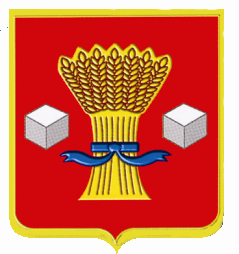 АДМИНИСТРАЦИЯС В Е Т Л О Я Р С К О Г О МУНИЦИПАЛЬНОГО РАЙОНА
ВОЛГОГРАДСКОЙ ОБЛАСТИ404171, р.п. Светлый Яр, ул. Спортивная, 5, тел. (277) 6-21-35_________________ №________Арендодатель: Администрация Светлоярского муниципального района Волгоградской областиЮридический адрес: 404171 Волгоградская область, р.п. Светлый Яр, ул. Спортивная, 5Получатель:Арендатор:Арендатор:__________________________